附件4××××（检测机构名称）雷电防护装置检测原始记录编号：                      号                                第    页  共    页检测人：                         记录人：                    复核人：   检测日期： 20   年    月    日××××（检测机构名称）雷电防护装置检测原始记录编号：      号                                              第  页   共  页××××（检测机构名称）雷电防护装置检测原始记录编号：      号                                              第  页   共  页检测人：                         记录人：                    复核人：   检测日期： 20   年    月    日××××（检测机构名称）雷电防护装置检测原始记录编号：                      号                                第    页  共    页检测人：                         记录人：                    复核人：检测日期： 20   年    月    日委托单位名称河北省气象局考核组河北省气象局考核组河北省气象局考核组河北省气象局考核组委托单位地址石家庄市体育南大街178号石家庄市体育南大街178号石家庄市体育南大街178号石家庄市体育南大街178号受检单位名称受检单位地址场所名称所在地址检验类别□ 委托检验    □ 仲裁检验     □ 监督检验□ 委托检验    □ 仲裁检验     □ 监督检验□ 委托检验    □ 仲裁检验     □ 监督检验□ 委托检验    □ 仲裁检验     □ 监督检验联 系 人————所在部门——移动电话————固定电话——环境状况天气状况： □ 晴      □ 多云    □ 阴土壤状况： □ 干燥    □ 湿润    □ 冻结天气状况： □ 晴      □ 多云    □ 阴土壤状况： □ 干燥    □ 湿润    □ 冻结天气状况： □ 晴      □ 多云    □ 阴土壤状况： □ 干燥    □ 湿润    □ 冻结天气状况： □ 晴      □ 多云    □ 阴土壤状况： □ 干燥    □ 湿润    □ 冻结检测项目建筑物的防雷分类□ 接闪器□  引下线□  接地装置□  防雷区的划分□         雷击脉冲电磁屏蔽□  等电位连接□   电涌保护器□建筑物的防雷分类□ 接闪器□  引下线□  接地装置□  防雷区的划分□         雷击脉冲电磁屏蔽□  等电位连接□   电涌保护器□建筑物的防雷分类□ 接闪器□  引下线□  接地装置□  防雷区的划分□         雷击脉冲电磁屏蔽□  等电位连接□   电涌保护器□建筑物的防雷分类□ 接闪器□  引下线□  接地装置□  防雷区的划分□         雷击脉冲电磁屏蔽□  等电位连接□   电涌保护器□检测技术依据检测仪器仪器名称仪器型号仪器型号仪器编号检测仪器检测仪器检测仪器检测仪器检测仪器备    注场所名称防雷装置工况防雷类别第一类□第二类□第三类□是否含爆炸或火灾危险场所防雷装置工况接闪器接闪杆□接闪带□接闪网□本体□彩钢板□     其他： 材    料防雷装置工况接闪器接闪杆□接闪带□接闪网□本体□彩钢板□     其他： 焊接质量防雷装置工况接闪器接闪杆□接闪带□接闪网□本体□彩钢板□     其他： 锈蚀状况防雷装置工况接闪器接闪杆□接闪带□接闪网□本体□彩钢板□     其他： 附着其他线路防雷装置工况引下线眀设□暗敷□焊接质量防雷装置工况引下线眀设□暗敷□敷设方式防雷装置工况引下线眀设□暗敷□锈蚀状况防雷装置工况接地装置独立接地□ 共用接地□独立接地□ 共用接地□独立接地□ 共用接地□防雷装置工况防侧击雷装置安装□ 应安装未安装□ 此项目不涉及□安装□ 应安装未安装□ 此项目不涉及□安装□ 应安装未安装□ 此项目不涉及□防雷装置工况电源线路架空引入□  埋地引入□架空引入□  埋地引入□架空引入□  埋地引入□防雷装置工况电源线路TN-S系统□  TN-C-S系统□ TN-C系统□  TT系统□   IT系统□TN-S系统□  TN-C-S系统□ TN-C系统□  TT系统□   IT系统□TN-S系统□  TN-C-S系统□ TN-C系统□  TT系统□   IT系统□防雷装置工况电源线路安装SPD□  未安装SPD□  不涉及安装SPD□安装SPD□  未安装SPD□  不涉及安装SPD□安装SPD□  未安装SPD□  不涉及安装SPD□防雷装置工况信号线路架空引入□  埋地引入□架空引入□  埋地引入□架空引入□  埋地引入□防雷装置工况信号线路安装SPD□ 未安装SPD□ 不涉及安装SPD□安装SPD□ 未安装SPD□ 不涉及安装SPD□安装SPD□ 未安装SPD□ 不涉及安装SPD□备注检测点检测项目/检测参数检测结果备注：备注：备注：附图：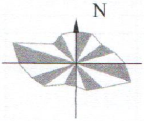 